6Bestellung bei GZ Telli +41(0)62 824 63 44oder info@gztelli.ch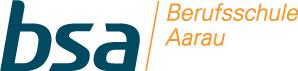                                                                                Wochenmenu MahlzeitendienstMontag25. März  Dienstag26. März  Mittwoch27. MärzDonnerstag28. März  Freitag29. März  